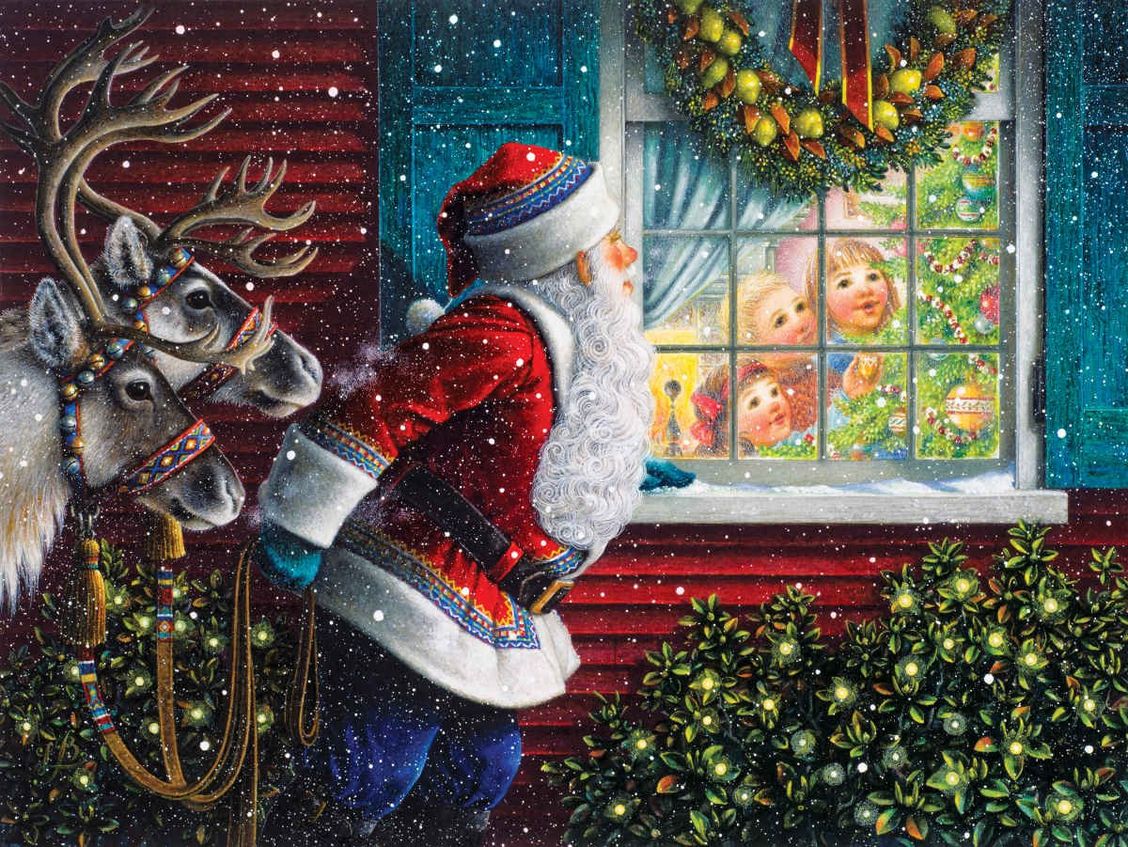 Наступление Нового года - пора волшебная и загадочная. В это время даже взрослые люди с детской наивностью и непосредственностью начинают верить в чудеса, загадывать желания и мечтать.  Новый год - новая страница жизни. Какой она будет?  Яркой, спокойной, счастливой, тихой, влюбленной или... Всё зависит только от нас. Мечтайте о том, что Вам дорого, о том, от чего на душе будет становиться теплее и уютнее.  И чем больше у Вас будет желаний – тем больше их сбудется. Теория вероятности. Главное желайте!А мы желаем, чтобы в Новогоднюю ночь с боем курантов в Ваш дом обязательно заглянули счастье, здоровье, вера, удача, гармония, понимание и любовь. И, посмотрев на Ваш уютный, теплый семейный праздник, захотели бы остаться с Вами. Счастливого Нового года!Управление по м.р. БольшеглушицкийГКУ СО «ГУСЗН Южного округа»